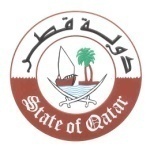 مجلس حقوق الانسان الدورة الثامنة والعشرين للفريق العامل المعني بالإستعراض الدوري الشامل"استعراض بنين"Review of Beninكلمة وفد دولة قطر  يُلقيهاالسيد/ عبد الله السويدي Mr. Abdulla AL-SOWAIDI سكرتير ثالثThird Secretaryجنيف، 10 نوفمبر 2017م السيد الرئيس،،،يُرحب وفد بلادي بسعادة السيد/ Joseph Fifamin DJOGBENOU، وزير العدل والتشريع، رئيس وفد جمهورية بنين والوفد المرافق له، ويشكره على المعلومات التي تم تقديمها حول الجهود المبذولة في تنفيذ التوصيات الصادرة عن الإستعراض الدوري الشامل.السيد الرئيس،،،يعكس التقرير التدابير التشريعية والمؤسسية التي إعتمدتها بنين منذ إستعراضها السابق، في سبيل تعزيز وحماية حقوق الإنسان على أرض الواقع وتنفيذ إلتزاماتها الدولية. وفي هذا الصدد، نشيد بتصديق بنين على عدد من صكوك حقوق الإنسان الدولية، وإنشاء هياكل ومؤسسات معنية بحقوق الإنسان ، فضلاً عن إطلاق مبادرات لتحسين فرص حصول السكان على الخدمات الإجتماعية الأساسية.ويتقدم وفد بلادي بالتوصيتين التاليتين:تحسين فرص الحصول على خدمات الرعاية الصحية النوعية.مواصلة الجهود لموائمة التشريعات الوطنية مع الإتفاقات الدولية المنضمة لها بنين. وفي الختام يتمنى وفد بلادي الى جمهورية بنين المزيد من النماء والازدهار.وشكراً السيد الرئيس،،،